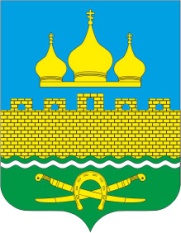 РОССИЙСКАЯ ФЕДЕРАЦИЯРОСТОВСКАЯ ОБЛАСТЬ  НЕКЛИНОВСКИЙ РАЙОНМУНИЦИПАЛЬНОЕ ОБРАЗОВАНИЕ «ТРОИЦКОЕ СЕЛЬСКОЕ ПОСЕЛЕНИЕ»АДМИНИСТРАЦИЯ ТРОИЦКОГО СЕЛЬСКОГО ПОСЕЛЕНИЯПОСТАНОВЛЕНИЕот 03.12.2020 г. № 87с. ТроицкоеВ целях обеспечения исполнения бюджета Троицкого сельского поселения в условиях распространения новой коронавирусной инфекции, Администрация Троицкого сельского поселения постановляет:            1. Внести в постановление Администрации Троицкого сельского поселения  от 28.04.2020 № 37 «О мерах по обеспечению исполнения бюджета Троицкого сельского поселения и мерах по осуществлению закупок товаров, работ, услуг для обеспечения государственных нужд Троицкого сельского поселения» изменение согласно приложению.          2. Контроль за исполнением настоящего постановления оставляю за собой.Глава АдминистрацииТроицкого сельского поселения		                                         О.Н.ГуринаПостановление вносит сектор экономики и финансовадминистрации Троицкого сельского поселенияПриложениек постановлению Администрации Троицкого сельского поселенияот 03.12.2020 № 87ИЗМЕНЕНИЕ,вносимое в постановление Администрации Троицкого сельского поселенияот 28.04.2020 № 37 «О мерах по обеспечению исполнения бюджета Троицкого сельского поселения и по осуществлению закупок товаров, работ, услуг для обеспечения муниципальных нужд Троицкого сельского поселенияв 2020 году» Дополнить пунктом 11 следующего содержания:«11. Установить, что субсидии, предоставленные в 2020 году муниципальным бюджетным учреждениям Троицкого сельского поселения в соответствии с абзацем вторым пункта 1 статьи 781 Бюджетного кодекса Российской Федерации в целях реализации мер по обеспечению санитарно-эпидемиологического благополучия населения на территории Ростовской области в связи с распространением новой коронавирусной инфекции, могут быть направлены на возмещение кассовых расходов по операциям, содержание которых соответствует целям предоставления субсидий, произведенных указанными учреждениями за счет средств от приносящей доход деятельности и субсидий на финансовое обеспечение выполнения муниципального задания на оказание муниципальных услуг (выполнение работ).».О внесении изменений в постановление Администрации Троицкого сельского поселения от 28.04.2020 № 37 «О мерах по обеспечению исполнения бюджета Троицкого сельского поселения и по осуществлению закупок товаров, работ, услуг для обеспечения муниципальных нужд Троицкого сельского поселения в 2020 году»